Publicado en Murcia el 19/06/2018 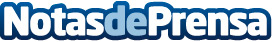 El sol directo en un móvil y la exposición al calor pueden acabar con su vidaDesde la empresa Avanza Solutions se advierte de que el verano es el peor aliado para el buen funcionamiento de los dispositivos electrónicos. Mantener el router wifi lejos del sol y en un lugar con ventilación, mejora su rendimiento en la época estivalDatos de contacto:Departamento de ComunicaciónDirectora de ComunicaciónNota de prensa publicada en: https://www.notasdeprensa.es/el-sol-directo-en-un-movil-y-la-exposicion-al Categorias: Telecomunicaciones Murcia Dispositivos móviles Innovación Tecnológica http://www.notasdeprensa.es